Меры безопасностиИзучите всю инструкцию.Для защиты от поражения электрическим током не опускайте основание двигателя в воду или другие жидкости.Необходимо наблюдение взрослых, когда оборудование используется детьми или рядом с ними.Отключайте кабель питания, когда оборудование долго не эксплуатируется и перед очисткой оборудования (кроме ёмкости).Никогда не соприкасаться с двигающимися частями.Не включайте прибор, если повреждены шнур питания или вилка, после выявления неисправностей или если вы уронили оборудование. Позвоните в сервисную службу для возможной замены, проверки и починки, электрической или механической регулировки.Не использовать на открытом воздухе.Следите, чтобы шнур не свисал с края стола или прилавка, и не соприкасался с горячими поверхностями.Не опускайте руки и утварь в ёмкость работающего блендера, чтобы предотвратить возможность тяжёлой травмы или поломку блендера. Могут быть использованы резиновые скребки, но только когда блендер выключен.ОСТОРОЖНО: Лезвие заточено. Будьте аккуратны.Никогда не пытайтесь смещать лезвие, пока ёмкость установлена на основании двигателя.Не работайте с ослабленными или повреждёнными лопастями.Чтобы снизить риск получения травмы, никогда не помещайте лезвия на основание двигателя без правильно установленной ёмкости для блендера.Всегда включайте блендер с закрытой крышкой.Область панели управления будет царапаться при соприкосновении с губкой или острым предметом. Используйте мягкую тряпочку, чтобы держать панель управления в чистоте.ОписаниеЭтот блендер разработан на технологиях многолетнего опыта работы. Мощный двигатель с лезвиями из нержавеющей стали для полного смешивания продуктов.Промышленный высокоскоростной двигатель, наивысшая скорость достигает 28000 оборотов в минуту, высокая производительность, мощный, гарантия – 2000 часов работы. Система охлаждения двигателя от перегрева.Электронная система управления скоростью, защита двигателя, снижение вреда для окружающей среды.Система защиты от короткого замыкания.Набор переключателей, плавное переключение скорости, и режим пульсации для удовлетворения разных запросов.Привод на ножи выполнен из прочной нержавеющей стали.Группа лезвий вращается на шариковых подшипниках, которые прослужат долгое время.Специальный прочный материал.Инструкция по эксплуатацииФруктовый лёдИнгредиенты: лёд, фрукты, вода. Всё перечисленное необходимо.Положите ингредиенты в чашу, накройте крышкой, когда получится густой напиток, пожалуйста, включите блендер в розетку.Установите самую высокую скорость.Нажмите ВКЛЮЧИТЬ, если воды ограничено, пожалуйста, используйте палочку.Через 3-5 секунд звук смешивания станет тише, это значит, что ингредиенты превратились в пюре. Выключите оборудование, чтобы лёд не превратился в воду от слишком долгого смешивания.Когда фрукты, вода и лёд перемешаются, фруктовый сок покроют зёрна льда. Это самый лучший фруктовый смузи. В противном случае, только вода и лёд, не дадут эффект смузи. Поэтому лёд, фрукты, вода необходимы.Смешивание фруктов и овощейПоложите в чашу фрукты или овощи и немного воды.Установите среднюю или высокую скорость.Нажмите ВКЛЮЧИТЬ, после 4-6 секунд смешивания, когда ингредиенты  перемешаются, и будут выглядеть как пюре, выключите блендер, чтобы остановить смешивание. Примечание:Режим пульсации используется для тестирования или смешивания специальных ингредиентов. Нельзя часто использовать.При смешивании сухих ингредиентов блендер не должен работать более 2 минут.Панель управления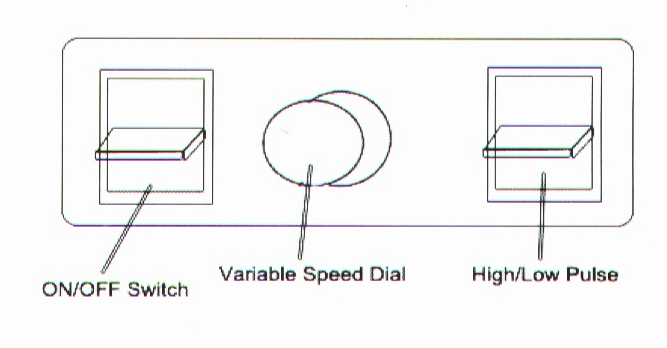 Механическая панель управленияВкл/выклНаверх – включено; вниз – выключено.Высокий/низкий режим пульсацииНа высокой скорости 28000 об/мин; на низкой скорости 16000 об/мин.Кнопка пульсации может быть включена только если уже нажато ON. Кнопка включения режима пульсации используется, чтобы быстро обновить продукт в чаше.Регулятор скоростиПозволяет выбрать скорость непрерывной работы двигателя от 16000 до 29000 об/мин.Включение режима пульсации корректирует скорость.Примечание:Во всех устройствах есть встроенный термодатчик, который отслеживает, на сколько нагрелся двигатель, и автоматически отключает двигатель, если он перегрелся. Вам необходимо снять чашу и не включать оборудование, пока оно не остынет.Специальное примечание:Пожалуйста, проверьте работу, когда двигатель перегрелся. Если оборудование работает весь день или ингредиенты слишком плотные, существует большая вероятность перегрева.Характеристики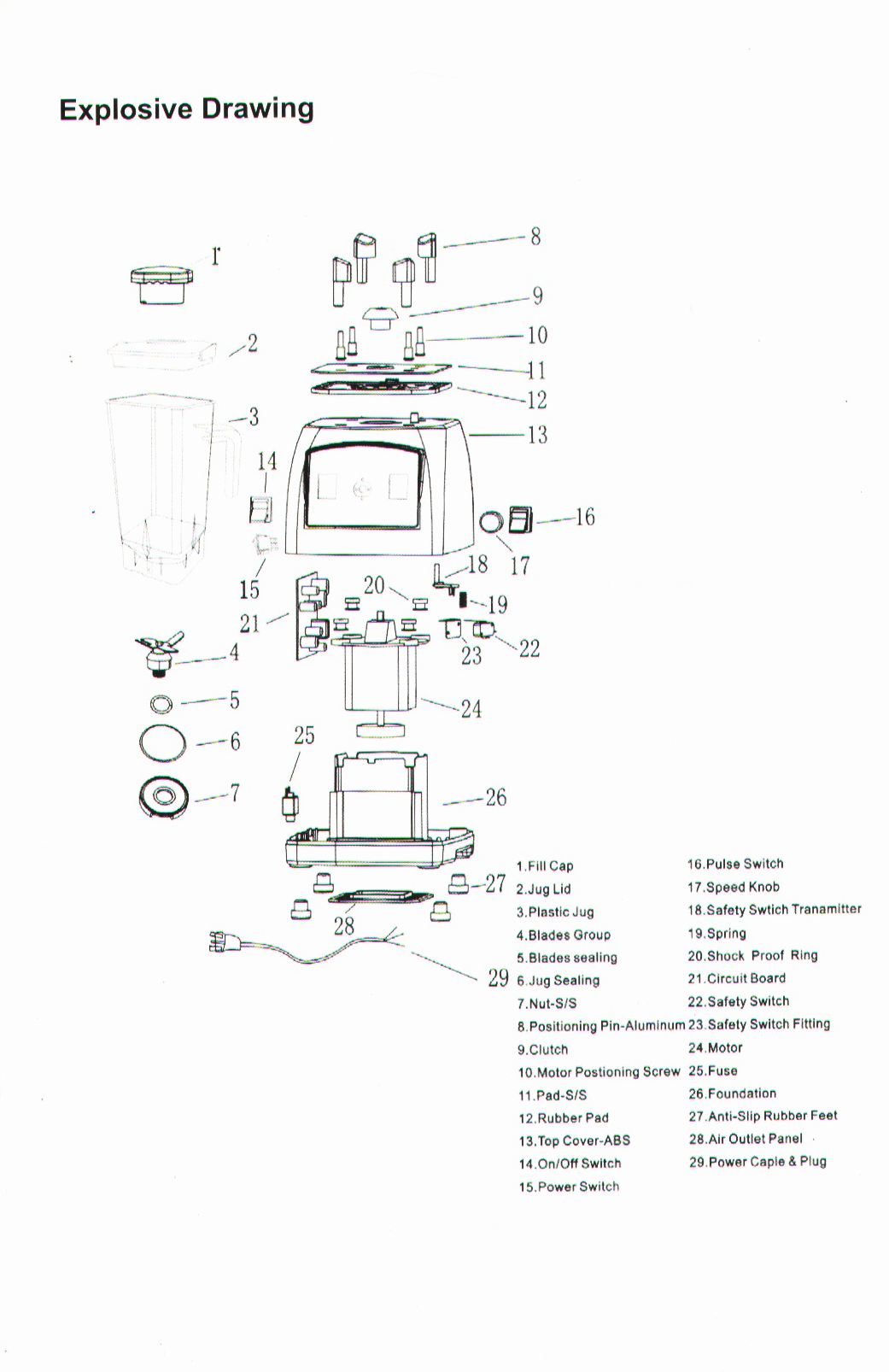 Напряжение220В-240В-50/60Гц, 110В-120В-50/60ГцОбъем2 л.Температура -40…+180 СМощность1500 ВтВес5,5 кгДлина кабеля1,8 мРазмер200х230х490 ммПредохранительЗащита от перегрева, защита от короткого замыкания